Лабораторна робота № 2Мета лабораторної роботи: розвиток і відпрацювання навичок міжособистісного та групового спілкування, формування особистісних і ділових навичок ефективної роботи в партнерстві з колегами, в групах, навчитись застосовувати їх на практиці. Основні компетентності, що формують комунікативні навички і уміння під час оволодіння знаннями за даною темою, визначено як:Здатність спілкуватися державною мовою як усно, так і письмово.здатність застосовувати знання у практичних ситуаціях. здатність до пошуку, о броблення та аналізу інформації з різних джерел. здатність працювати в команді.Здатність діяти на основі етичних міркувань. Здатність діяти соціально відповідально та свідомо. Порядок виконання лабораторної роботи № 2Питання для обговорення:Студентоцентрований підхід в освітньому процесі.Методи студентоцентрованого навчання та викладання.Методи побудови роботи в групі.В чому суть методу «Сократів діалог».Що таке компетентність?Що така комунікативна компетентність?Які програмні результати відображають  комунікативну компетентність?Основні уміння для ефективного спілкування. Основні навички для ефективної комунікації.Тверді навички: їх значення та перелік основних для фахівця ІТМ’які навички: їх значення та перелік основних для фахівця ІТЯкі якості потрібні людині для ефективної самопрезентації.Тести до теми на освітньому порталі.Перевірка домашнього завдання.Завдання 1. Сформувати проектні команди в кількості 3-4 студенти за такими квотами:2-3 студенти – за результатами тесту «Групові ролі» (Додаток Б). На основні цієї ролі в групі студенти обирають учасників команди з різними ролями 1 студент – за рекомендацією викладача.Додаток Б. Тест «Групові ролі»У кожному питанні розподіліть суму в 10 балів між твердженнями, які, на вашу думку, найкраще характеризують вашу поведінку в групі. Ці бали можна або розподілити між декількома твердженнями, або в окремих випадках всі 10 балів можна віддати якомусь одному твердженню.Тест «Групові ролі»https://www.bgtest.eu/ru/?f=test&test_id=230У кожному питанні розподіліть суму в 10 балів між твердженнями, які, на вашу думку, найкраще характеризують вашу поведінку в групі. Ці бали можна або розподілити між декількома твердженнями, або в окремих випадках всі 10 балів можна віддати якомусь одному твердженню. Пройдіть ел.форму опитування або заповніть таблицю нижче.Занесіть бали в таблицю.Що, на вашу думку, я можу принести в групову роботу:У мене є недоліки в груповій роботі. Можливо, це те, що:Коли я включений у роботу з іншими:У груповій роботі для мене характерно, що:Я отримую задоволення від своєї роботи, тому що:Якщо я несподівано отримав важке завдання, яке треба виконати в обмежений час і з незнайомими людьми:Що стосується проблем, які в мене виникають, коли я працюю в групі:Обробка (інтерпретація) результатівПобудуйте таблицю згідно з наведеним “зразком-ключем”, вписуючи по кожному питанню поряд з відповідною буквою ту кількість балів, яку ви дали цьому варіанту відповіді.Таблиця відповідей(керівник, тестувальник, організатор, аналітик, розробник, проектувальник, технолог, аудитор)Приклад відповіді на тест та аналіз опису ролі у груповій взаємодіїТаблиця відповідей на тест групових ролейЗнайдіть суму балів у кожному з І-VІІІ стовпців.Виділіть ті стовпці-ролі, де набрано найбільші суми. Ці ролі ви частіше виконуєте в групі.Прочитайте і проаналізуйте описи ролей у груповій взаємодії: І – керівник (голова); II – тестувальник (формувач); III – організатор (генератор ідей); IV – аналітик (оцінювач ідей, критик); V – розробник (організатор роботи) ; VI – проектувальник (організатор групи); VII – технолог (дослідник ресурсів); VIII – аудитор (завершувач).Характеристика ролей в командіОбговорення відео:Відео. Як спілкуватися з «байдужим» типом людей. https://coursera.org/share/a0124ae7db205b75beae94bb61857009Завдання 2. 2.1. Використати різні джерела пошуку інформації (Додаток А на порталі. В розділі «самостійна робота»)  для генерування підприємницької  ідеї  з точки зору її привабливості для ринку ІТ-галузі  України.  - сайт містить тисячі ідей, згенеровані ШІhttps://ideanote.io/idea-generator - сайт, що генерує ідеї для конкретних компанії за назвою компанії.Основні тренди в сфері інформаційних технологій:Хмарні технології. Веб-технологіїОпераційні системи та обладнання. Цифрові технології (електронна пошта, Інтернет, мобільні телефони, MP3-програвач)Інтернет речей та ін..Штучний інтелект та машинне навчанняВіртуальна та доповнена реальністьПродуктами індустрії програмного забезпечення є (наприклад): комп’ютерні програми, бази даних, веб-сайти, соціальні мережі та інші платформи, окремі самостійні сервіси та ін.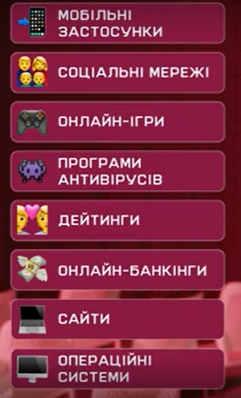 2.2. Зробити власний висновок та сформувати власний рейтинг із 10 привабливих сфер для розвитку власного бізнесу в сфері ІТ.2.3. В групі обговорити всі обрані ідеї та запропонувати по 3 креативні ідеї з кожної групи для розробк  и бізнес-проекту, 2.4. Обрати із запропонованого загального списку ідей  одну для розробки проекту у сфері малого бізнесу. 2.5. Згенерувати назву компанії і логотип:Як приклад, 1) можна використати https://namelix.com/ - генератор назв компанії. Вести на англ..мові вид діяльності (або ключові слова), далі обрати стиль назви, наприклад «auto», потім виберіть випадковість генерації, наприклад «низька»потім вкажіть назву пілотного проектувиберіть логотип для компанії.2) можна використати безкоштовний генератор логотипів: https://www.renderforest.com/ru/logo-maker#All Вставити згенерований логотип на титулку2.6. Створити спільний документ в Google docs, в якому 1-а сторінка – титулка Приклад титулки – 1-а сторінка:Створення IT-компанії з (вказати вид діяльності***, який ви обрали) наприклад, розробки мобільних ігор далі в дужках вказуємо обраний продукт (наприклад, проект створення навчально-пізнавальної мобільної гри для дітей віком 9-12 років “Luminare”) Виконавці:Вставити згенерований логотип*** Сфера інформаційних технологій (ІТ) є дуже різноманітною і включає безліч видів діяльності. Ось деякі з найпоширеніших видів діяльності в галузі ІТ:Розробка комп’ютерних програм.Розробка баз даних.Інтернет-маркетинг, SEO, організація ведення блогу, інтерне-сторінок та ін.Розробка веб-сайтів (Web Development): Розробка мобільних додатків.Розробка комп’ютерних ігор (мобільних в т.ч.).Управління хмарними технологіями та Інтернет речейІнформаційний аналіз та бізнес-консалтинг2.7. Обрати бізнес-модель або декілька,  для монетизації.Способи монетизації (побудови бізнес-моделі):1. Модель підписки. Заробіток надходить регулярно протягом тривалого періоду за рахунок підписки на місяць або інший період часу на продукт (freemium, траіал версія, демо) 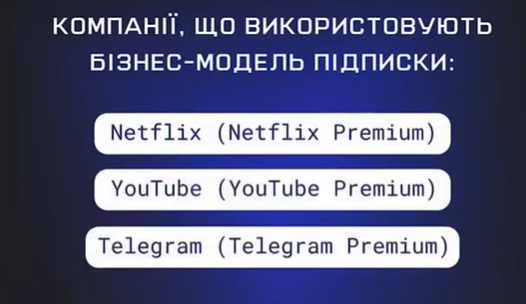 Рекламна модель: реклама в безкоштовній версії продукту або в основному продукті (наприклад на сайті)доповнювальна – на основі тригерів, тобто додаткових платних версій,  рівнів або бонусів, і відповідно реклами там не будеІнтеграційна (транзакційна) модель. Продукт допомагає переказувати гроші від одного користувача до другого (комісійні), або плати за надані послуги, наприклад:Розетка (маркетплейс)PayPal та Transferwise.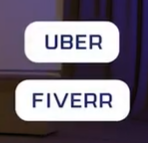 Продаж на основі ліцензії на певний період часу або фіксованої вартості за продукт.Тести для самооцінки:1. Почнімо зі Spotify. Яка в них бізнес-модель?Subscription (модель підписки для отримання доступу до функцій продукту)Freemium (модель, яка охоплює безоплатну підписку з обмеженим функціоналом та premium-підписку без обмежень)Marketplace (модель, за якої продавці виставляють свою  продукцію на платформі та платять комісію за користування майданчиком)2. А в Apple Music яка бізнес-модель?Subscription (модель підписки для отримання доступу до функцій продукту)Freemium (модель, яка охоплює безоплатну підписку з  обмеженим функціоналом та premium-підписку без обмежень)Marketplace (модель, за якої продавці виставляють свою продукцію на платформі та платять комісію за користування
майданчиком)3. Як щодо авторіа? Яка у них бізнес-модель?Subscription (модель підписки для отримання доступу до функцій продукту)Freemium (модель, яка охоплює безоплатну підписку з  обмеженим функціоналом та premium-підписку без обмежень)Marketplace (модель, за якої продавці виставляють свою продукцію на платформі та платять комісію за користування майданчиком)Зробити висновки  шляхом формулювання відповідей на такі питання: Який вид діяльності обрали для побудови бізнесу (обери із списку вище ***)В чому суть першого пілотного проекту? (написати назву пілотного проекту, наприклад мобільний додаток – відео редактор для створення музичних кліпів)Що продаємо, кому і де? Написати на яку споживчу аудиторію розраховані продукти (потенційний споживач). Потенційні покупці - можуть стати клієнтами у майбутньому, зацікавлені в користуванні продукцією, але ще не впевнені в цьому і з ними треба працювати як опосередковано, так і прямо. Наприклад: ринок України: підприємства, урядові установи, геймери віком від 16-46 років та ін..В чому полягає цінність або вигода (інноваційність, відмінність від конкурентів) даного продукту для споживача. Кожен користувач має свій набір цінностей. Приклад, комусь важливий склад, комусь смак, комусь екологічна упаковка, комусь ціна.Які функції варто включити для першої версії продукту, розділити їх на основні (ключові) та додаткові. Приклад. Ключові фічі продукту повинні задовольняти всіх користувачів, в той час, як додаткові фічі можуть мати окремі групи «фанатів». Яку модель монетизації обраного для пілотного проекту. Д.з. Створити спільний документ в Google docs, в якому:1-а сторінка – титулка з назвою проекту та ПІБ виконавців (є приклад)2-а сторінка – резюме проекту за прикладом;Див. запис «Резюме проекту» на порталі в розділі «Самостійна робота»https://drive.google.com/file/d/1dAdzcgzdtGOtN1n74XIM3QVJlRkxO0c0/view?usp=sharingПриклад назви проекту на титулці – 1-а сторінкаСтворення IT-компанії з (вказати вид діяльності, який ви обрали) наприклад, розробки мобільних ігор далі в дужках вказуємо обраний продукт (наприклад, проект створення навчально-пізнавальної мобільної гри для дітей віком 9-12 років “Luminare”) Виконавці:	Вставити згенерований логотипПриклад. Резюме проекту – 2-а сторінкаОпис галузі, у якій здійснюватиметься діяльність:ІТ-галузь у сфері розробки мобільних додатків (ігор).Місія проекту: Широке застосування сучасних IT-технологій для покращення якості життя в сфері освіти та саморозвитку. Навчити споживачів краще розуміти свої вчинки та характер через взаємодію з зіркою.Основний вид діяльності:Розробка мобільних ігорПілотний продукт: навчально-пізнавальна мобільна гра для дітей віком 9-12 “Luminare”Згенерувати функції продукту з точки зору базового користувача (вказати хто є потенційний користувач, що готовий в майбутньому заплатити за продукт):Довідково. Мають бути логічно побудовані, у формі відповіді на питання: що робить система (додаток, сайт, гра і т.д.) коли користувач завантажує або заходить в систему, які дії може виконувати, щоб досяггти поставленої задачі, тобто задовольнити потребу в продукті, послузі і т.д.Поставте кроки (дії) в тому порядку, в якому користувач «подорожує продуктом», наприклад: проходження тестів, щоб визначити типу особистості для подальшого проходження гри створення власного персонажу - зірка-товариша яка розвивається  по стадіям залежно від психологічної типу особистості та участі у ситуаціях (3 рівні розвитку) участь у тестових ситуаціях для формування нових (або покращення існуючих) знань у сфері астрономії та астрології участь у тестових ситуаціях для формування нових (або покращення існуючих) знань у сфері психології, а саме: самоаналізу, позбавлення від поганих звичок, мотивація психологічного розвитку  наявність психолога-консультанта у формі бота за такими напрямами: подолання тривожності, панічних атак тощо;можливість перегляду проблемної психологічної мультимедійної ситуації та отримання рекомендацій-підказок до вирішення цієї ситуації можливість ведення особистого щоденникаПослуги ІТ-компанії - розробка та поширення пілотного проекту, а саме:Примітка. На основі моделі монетизації (що наведені вищі) сформувати послуги для бізнесумобільний додаток (базова версія)  - гра “Luminare”мобільний додаток  Преміум версія – підписка за місяцьвбудовані артифакти - Ігровий набір “Перша допомога”вбудовані артифакти Ігровий набір “Повернення до життя”Наклейки з зіркою-товаришемМ’яка іграшку у формі зірка товаришаЦілі проекту:Бізнес-ціль:Приклад. Створити ІТ компанію у сфері розробки мобільних ігор шляхом створення та поширення пілотного проекту «Мобільна навчально-пізнавальна гра для дітей віком 9-12 “Luminare”,  отримання доходів від реалізації преміум версії мобільної гри (платна місячна підписка, продаж самої гри на окремому носії) та продажу артифактів до неї.Маркетингова ціль: В чому полягає цінність або вигода для споживача (інноваційність, відмінність від конкурентів) даного продукту для споживача. Кожен користувач має свій набір цінностей. зокрема, комусь важливий склад, комусь смак, комусь екологічна упаковка, комусь ціна.Приклад. За 3 роки запуску пілотного проекту зі створення програмного продукту (мобільного додатку-гри) звоювати ринок споживачів України, який надасть можливість користувачу опанувати в ігровій формі певні уроки, шляхом створення та розвитку унікальної зірки-особистості з метою отримання знань та навичок у сфері астрономії, астрології та психології та реалізувати 500 завантажень преміям версії мобільної гри в рік та надання супуніх послуг.Бонусне завдання 1 (5 балів). Зняти відео рекомендації на 2-3 хвилини як користуватись одним із сервісів, побудованих на основі штучного інтелекту, що наведені в списку:google autodraw – створення іконок по власним ескізамelai – створення відео на основі текстуadcreative.ai – cтворення бренду і креативуDall-E-2 (або аналог Midjourney) – створить ілюстрації з текстуSyntheska (або аналог) – створить розмовляючого аватараNarakeet (або аналог) – створити голос з текстуCopy.AI – напише текст для блогу, реклами, постів тощоCodex — сервіс компанії OpenAI, який трансформує звичайну мову в код. ТвердженняБали (сума=10)ая швидко знаходжу нові можливостібя можу добре працювати з безліччю людейву мене добре виходить висувати нові ідеїгу мене виходить допомагати іншим людям висувати їх ідеїдя здатний дуже ефективно працювати і мені подобається інтенсивна роботаея згоден бути непопулярним, якщо в результаті це призведе до хороших результатівжв звичайній обстановці я працюю швидкозу мене немає упереджень, тому я завжди даю можливість альтернативній діїТвердженняБали (сума=10)ая дуже напружений, поки захід не продумано, не проконтрольовано, не проведенобя даю занадто велику свободу людям, чию точку зору я вважаю обгрунтованоюву мене є слабкість багато говорити самому, поки, нарешті, в групі не з’являються нові ідеїгмій власний погляд на речі заважає мені негайно розділяти ентузіазм колегдякщо мені потрібно щось досягти, я буваю авторитарнийемені важко поставити себе в позицію керівника, тому що я боюся зруйнувати атмосферу співробітництва в групіжя сильно захоплююся власними ідеями і втрачаю нитку того, що відбувається в групізмої колеги вважають, що я занадто турбуюся про несуттєві деталі і переживаю, що нічого не вийдеТвердженняБали (сума=10)ая впливаю на людей, не пригнічуючи їхбя дуже уважний, тому помилок через недбалість бути не можевя готовий наполягати на якихось діях, щоб не втратити час і не випустити з уваги головну метугу мене завжди є оригінальні цілідя завжди готовий підтримати гарну пропозицію у спільних інтересахея дуже уважно ставлюся до нових ідей і пропозиційжоточуючим подобається моя холодна розсудливістьзмені можна доручити простежити, щоб вся основна робота була виконанаТвердженняБали (сума=10)ая дуже зацікавлений добре знати своїх колегбя спокійно поділяю погляди оточуючих або дотримуюсь поглядів меншостіву мене завжди знайдуться добрі аргументи, щоб спростувати помилкові пропозиціїгя думаю, що у мене є дар виконати роботу за планомду мене є схильність уникати очевидного, пропонувати несподіванеевсе, що я роблю, я намагаюся довести до досконалостіжя готовий встановлювати контакти і поза групоюзхоча мене цікавлять всі точки зору, я, не вагаючись, можу прийняти рішення власне, якщо це необхідноТвердженняБали (сума=10)амені подобається аналізувати ситуації та шукати правильний вибірбмені подобається знаходити практичні рішення проблемивмені подобається відчувати, що я впливаю на встановлення хороших взаємингмені приємно сильно впливати при прийнятті рішеньду мене є можливість зустрічатися з людьми, які пропонують новеея можу домогтися згоди людей з приводу ходу виконання роботижмені подобається зосереджуватися на виконанні поставлених завданьзмені подобається працювати в області, де я можу застосовувати свою уяву і творчі здібностіТвердженняБали (сума=10)ая буду відчувати себе загнаним у кут, поки не знайду вихід із тупика і не вироблю свою лінію поведінкибя буду працювати з тим, у кого виявиться найкраще рішення, навіть якщо він мені не симпатичний;вя спробую знайти людей, між якими я зможу розділити на частини це завдання, таким чином зменшивши обсяг роботигмоє природне почуття часу не дозволить мені відстати від графікадя вірю, що буду спокійно, на межі своїх сил йти прямо до метиея буду домагатися наміченої мети всупереч будь-яким складним ситуаціямжя готовий взяти роботу на себе, якщо побачу, що група не справляєтьсязя влаштую обговорення, щоб стимулювати людей висловлювати нові ідеї та шукати можливості просування до метиТвердженняБали (сума=10)ая завжди показую нетерпіння, якщо хтось гальмує процесбдеякі люди критикують мене за те, що мені не вистачає інтуїціївмоє бажання переконатися, що робота виконується на найвищому рівні, викликає незадоволеннягмені дуже швидко все набридає, і я сподіваюся тільки на одну- дві особи, які можуть надихнути менедмені важко почати роботу, якщо я чітко не уявляю своєї метиеіноді мені буває важко пояснити іншим якісь складні речі, які приходять мені на думкужя розумію, що я вимагаю від інших зробити те, що сам зробити не можузякщо я натрапляю на реальний опір, то мені важко чітко викласти свою точку зору№ зап.І (а)II (б)III (в)IV (г)V (д)VI (е)VII (ж)VIII (з)1234567Всього балівІ (а)II (б)III (в)IV (г)V (д)VI (е)VII (ж)VIII (з)1235213423143114411225131311633227312121Всього81175139512 «Голова» / адміністраторФункції: Сприймає різні точки зору й приймає рішення. Властивості: вміє слухати, гарно говорить, логічний, рішучий. Тип: спокійна, стабільна особистість, має потребу в високомотивованій групі.« Формувальник»Функції: лідер, поєднує зусилля членів групи в єдине ціле. Властивості: динамічний, рішучий, наполегливий. Тип: домінуючий екстраверт, потребує компетентної, цілісної групи.«Генератор ідей» Функції: джерело ідей. Властивості: розумний, багата уява, креативність. Тип: нестандартна особистість, потребує мотивованого оточення, яке буде сприймати його ідеї.«Оцінювач ідей»Функції: аналіз і логічні висновки, контроль. Властивості: аналітичність, інтелектуальність, ерудованість, «якір групи», повертає до реальності. Тип: розсудлива, вольова особистість, потребує оновлення інформації та нових ідей.«Організатор роботи» Функції: перетворення ідей у конкретні завдання та організація їх виконання. Властивості: організатор, вольовий, рішучий. Тип: вольова особистість, має потребу в пропозиціях, ідеях групи.«Організатор групи» Функції: сприяє досягненню злагоди в групі, залагоджує непорозуміння, обізнаний із потребами, проблемами членів групи. Властивості: чуйність, дипломатичність, доброта, комунікабельність. Тип  : емпатійна й комунікативна особистість, потребує постійного контакту з усіма членами групи.«Дослідник ресурсів» Функції: сполучна ланка із зовнішнім середовищем. Властивості: комунікабельний, схильний захоплюватися, енергійний, привабливий. Тип: наполегливий екстраверт, потребує свободи дій.«Завершувач» Функції: спонукає групу все робити вчасно й до кінця. Властивості: професійна педантичність, обов'язковість, відповідальність. Тип: педантична особистість, потребує групової відповідальності, обов'язковості.